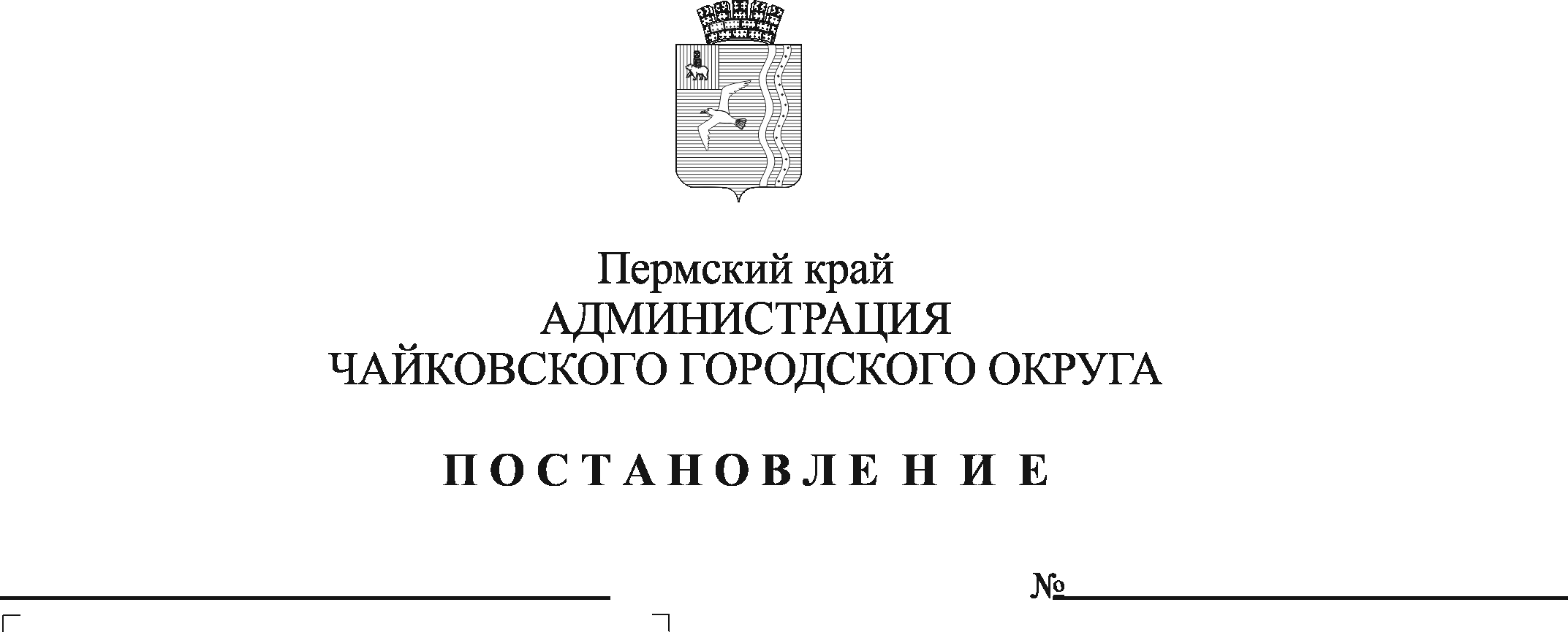 В соответствии с Федеральным законом от 6 октября 2003 г. № 131-ФЗ «Об общих принципах организации местного самоуправления в Российской Федерации», Федеральным законом от 28 июня 2014 г. № 172-ФЗ «О стратегическом планировании в Российской Федерации», Уставом Чайковского городского округаПОСТАНОВЛЯЮ:Внести в Порядок разработки Прогноза социально-экономического развития  Чайковского городского округа, утвержденный постановлением администрации Чайковского городского округа от 16 апреля 2020 г. № 419 (в ред. постановления администрации Чайковского городского округа от 09.12.2020 № 1203),  следующие изменения:1.1 в пункте 4.1 слова «Прогноз социально-экономического развития должен содержать основные показатели предварительного прогноза социально-экономического развития (форма № 1), размещенного в Информационно-аналитической системе Пермского края», исключить. 1.2 приложение 1 к Порядку изложить в новой редакции согласно приложению 1 к настоящему постановлению.1.3 приложение 2 к Порядку изложить в новой редакции согласно приложению 2 к настоящему постановлению.1.4 пункт 5.5 изложить в следующей редакции: «5.5. Разработка прогноза осуществляется по двум вариантам – базовый и консервативный, с учетом воздействия факторов, изложенных в сценарных условиях развития округа». 2. Опубликовать настоящее постановление в муниципальной газете «Огни Камы» и разместить на официальном сайте администрации Чайковского городского округа.3. Постановление вступает в силу после его официального опубликования.И.о. главы городского округа-главы администрации Чайковского городского округа                                                 А.В. АгафоновПриложение 1к постановлению администрации Чайковского городского округа от______________ №__________Среднесрочный (долгосрочный) прогноз социально-экономического развития Чайковского городского округа на (N+1) год и на период до (N+…) годаПримечание:(N) - год в котором осуществляется планирование;  (N - 1...2) - года, предшествующие планируемому;   (N + 1...3…) - года, на которые осуществляется планирование.Приложение 2к постановлению администрации Чайковского городского округа от______________ №__________Исходные условия для формирования вариантов развития экономики Чайковского городского округа Пермского края Примечание:(N) - год в котором осуществляется планирование;  (N - 1...2) - года, предшествующие планируемому;   (N + 1...3…) - года, на которые осуществляется планирование.Наименование показателяЕд. измер.(N-2)факт(N-1)факт1 кв. (N) факт(N)оценкаПрогнозПрогнозПрогнозПрогнозПрогнозПрогнозНаименование показателяЕд. измер.(N-2)факт(N-1)факт1 кв. (N) факт(N)оценка(N+1)(N+1)(N+2)(N+2)(N+3)(N+3)…(N+…)(N+…)Наименование показателяЕд. измер.(N-2)факт(N-1)факт1 кв. (N) факт(N)оценкаБазовый Консерв.Базовый Консерв.Базовый Консерв.Базовый Консерв.Населениеххххххххххххх1. Численность постоянного населениячеловек        %  к предыдущему году% 2. Естественный прирост (+), убыль (-)человек         %  к предыдущему году%3. Коэффициент естественного прироста населения         (на 1000 населения)4. Миграционный прирост (+), снижение (-)человек         % к предыдущему году%5. Коэффициент миграционного прироста         (на 1000населения)Труд и занятостьТруд и занятостьТруд и занятостьТруд и занятостьТруд и занятостьТруд и занятостьТруд и занятостьТруд и занятостьТруд и занятостьТруд и занятостьТруд и занятостьТруд и занятостьТруд и занятостьТруд и занятостьТруд и занятость6. Среднесписочная численность работников крупных и средних организацийчеловек         % к предыдущему году%7. Численность населения в трудоспособном возрастечеловек8. Уровень зарегистрированной безработицы (общее количество зарегистрированных безработных к экономически активному населению)%Субъекты экономикиСубъекты экономикиСубъекты экономикиСубъекты экономикиСубъекты экономикиСубъекты экономикиСубъекты экономикиСубъекты экономикиСубъекты экономикиСубъекты экономикиСубъекты экономикиСубъекты экономикиСубъекты экономикиСубъекты экономикиСубъекты экономики9. Количество предприятий и организаций, зарегистрированных в органах государственной  регистрации и учтенных в Базе данных Статистического регистра (на конец года)единиц10. Количество индивидуальных предпринимателей, прошедших государственную регистрацию и учтенных в Базе данных Статистического регистра (на конец года)единицДенежные доходы населения	Денежные доходы населения	Денежные доходы населения	Денежные доходы населения	Денежные доходы населения	Денежные доходы населения	Денежные доходы населения	Денежные доходы населения	Денежные доходы населения	Денежные доходы населения	Денежные доходы населения	Денежные доходы населения	Денежные доходы населения	Денежные доходы населения	Денежные доходы населения	11. Фонд начисленной заработной платы всех работников по крупным и средним организациямтыс. руб.         % к предыдущему году%12. Среднемесячная заработная плата одного работника рублей         % к предыдущему году%13. Индекс потребительских цен (к декабрю предыдущего года)%ПромышленностьПромышленностьПромышленностьПромышленностьПромышленностьПромышленностьПромышленностьПромышленностьПромышленностьПромышленностьПромышленностьПромышленностьПромышленностьПромышленностьПромышленность14. Объем отгруженных товаров собственного производства, выполненных работ и услуг собственными силами в муниципальном образованиитыс. руб.15. Ввод в эксплуатацию жилых домовкв. мИнвестицииИнвестицииИнвестицииИнвестицииИнвестицииИнвестицииИнвестицииИнвестицииИнвестицииИнвестицииИнвестицииИнвестицииИнвестицииИнвестицииИнвестиции16. Инвестиции в основной капитал за счет всех источников финансированиятыс. руб.         % к предыдущему году в сопост. ценах%17. Темп роста инвестиций в основной капитал         % к предыдущему году%18. Инвестиции в основной капитал по источникам финансирования:ххххххххххххх      Собственные средстватыс. руб.      Привлеченные средства,  из них:тыс. руб.      кредиты банковтыс. руб.      бюджетные средстватыс. руб.Основные сценарные условияВарианты(N-3)факт(N-2)факт(N-1)факт(N)оценкаПрогнозПрогнозПрогнозОсновные сценарные условияВарианты(N-3)факт(N-2)факт(N-1)факт(N)оценка(N+1)(N+2)(N+3)…(N+…)1. Сценарные условия экономического развития - региональная экономика1. Сценарные условия экономического развития - региональная экономика1. Сценарные условия экономического развития - региональная экономика1. Сценарные условия экономического развития - региональная экономика1. Сценарные условия экономического развития - региональная экономика1. Сценарные условия экономического развития - региональная экономика1. Сценарные условия экономического развития - региональная экономика1. Сценарные условия экономического развития - региональная экономика1. Сценарные условия экономического развития - региональная экономика1. Сценарные условия экономического развития - региональная экономика1. Сценарные условия экономического развития - региональная экономика            Инфляция в регионе (среднегодовой ИПЦ), % к предыдущему годуБазовый            Инфляция в регионе (среднегодовой ИПЦ), % к предыдущему годуКонсервИндекс-дефлятор цен на тепловую энергию, %БазовыйИндекс-дефлятор цен на тепловую энергию, %КонсервИндекс-дефлятор цен на электрическую энергию, %БазовыйИндекс-дефлятор цен на электрическую энергию, %Консерв2. Основные показатели прогноза – экономика муниципального образования2. Основные показатели прогноза – экономика муниципального образования2. Основные показатели прогноза – экономика муниципального образования2. Основные показатели прогноза – экономика муниципального образования2. Основные показатели прогноза – экономика муниципального образования2. Основные показатели прогноза – экономика муниципального образования2. Основные показатели прогноза – экономика муниципального образования2. Основные показатели прогноза – экономика муниципального образования2. Основные показатели прогноза – экономика муниципального образования2. Основные показатели прогноза – экономика муниципального образования2. Основные показатели прогноза – экономика муниципального образования            Средняя заработная плата, рублейБазовый            Средняя заработная плата, рублейКонсервРеальная заработная плата работающих на крупных и средних предприятиях, темп роста, %БазовыйРеальная заработная плата работающих на крупных и средних предприятиях, темп роста, %КонсервФонд оплаты труда работников на крупных и средних предприятиях, темп роста, %БазовыйФонд оплаты труда работников на крупных и средних предприятиях, темп роста, %КонсервСреднесписочная численность работающих на крупных и средних предприятиях, человекБазовыйСреднесписочная численность работающих на крупных и средних предприятиях, человекКонсервИндекс объема выручки крупных и средних предприятий, % к предыдущему годуБазовыйИндекс объема выручки крупных и средних предприятий, % к предыдущему годуКонсервИндекс объема отгруженной продукции крупных и средних предприятий, % к предыдущему годуБазовыйИндекс объема отгруженной продукции крупных и средних предприятий, % к предыдущему годуКонсервИндекс физического объема  инвестиций в основной капитал на крупных и средних предприятиях, %БазовыйИндекс физического объема  инвестиций в основной капитал на крупных и средних предприятиях, %КонсервВвод жилых домов, тыс. кв.мБазовыйВвод жилых домов, тыс. кв.мКонсерв